Subject: ReadingSubject: ReadingGrade Level: 8Grade Level: 8Campus: Vela M.S.Campus: Vela M.S.Teacher Name: A. MoralesTeacher Name: A. Morales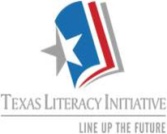 Objective/TLWCPQ/TTTTEKS/ELPS/ CCRSCognitive Strategy RoutineMaterials/ ResourcesLesson StrategiesStudent Activity/ AssessmentWeek 1TLW: evaluate literary works that share similar themes across cultures; Language Objective: The ELL will expand their reading skills by employing inferential skillsCPQ: What is the universal theme these passages have in common?Think-Turn-Talk Questions: Is this how we should treat the elderly? TEKS: 8.3A(S) RC-1ELPS: 4ICCRS:       Making Connections Making Inferences & Predictions Creating Mental Images Asking Questions Determining Importance & Summarizing Monitoring and ClarifyingText PP# 486-496  Text Name:HOLT LiteratureWorkbook PP#      Teacher Master PP#      Audio/Video   Equip      Teacher Notes Advanced   Tech :      Other Making Inferences PlannerLesson Focus/ Readiness Group Discussion Media/Tech Presentation Guided Practice Check for Understanding Inquiry MethodIndependent Practice Teacher Modeling Manipulatives Cooperative LearningQuestion/Answer Discovery LearningStudents will read "The Old Grandfather & His Little Grandson" and "The Wise Old Woman"Using I Do, We Do, You Do, the students will complete the Making Inferences Planner in order to determine the answer to the CPQ.Use TTT question to guide discussion to answer the CPQ after completing Making Inferences PlannerLiterary Term - (FRAYER) - Theme Week 2TLW: Compare & contrast relationships between purpose & characteristic of poetic formsLanguage Objective: The ELL will expand reading comprehension by employing inferential skills by making connections.CPQ: What images or ideas do the literary devices in the poem emphasize?Think-Turn-Talk Questions: #1.  Identify the literary or sound devices used in these text clues.#2.  What are the characteristics of traditional form?#3.  Which characteristic of traditional form is missing from these poems? TEKS: 8.4A(S)RC2ELPS: 4JCCRS:       Making Connections Making Inferences & Predictions Creating Mental Images Asking Questions Determining Importance & Summarizing Monitoring and ClarifyingText PP# 618-621  Text Name:Holt LiteratureWorkbook PP#      Teacher Master PP#      Audio/Video   Equip      Teacher Notes Advanced   Tech :      Other CMI WorksheetLesson Focus/ Readiness Group Discussion Media/Tech Presentation Guided Practice Check for Understanding Inquiry MethodIndependent Practice Teacher Modeling Manipulatives Cooperative LearningQuestion/Answer Discovery LearningStudents will read "The Lessonof the Moth" and "Identity"Using I Do, We Do, You Do, the students will complete the Creating Mental Images worksheet in order to determine the answer to the CPQ.Use TTT questions to identify the literary and sound devices in eachof the poems.After completing the CMI worksheet and TTT questions address the TTT question #2 & #3 in order to determine the poetic form of the poems and compare with traditional form.Subject:      Subject:      Grade Level:      Grade Level:      Campus:      Campus:      Teacher Name:      Teacher Name:      Objective/TLWCPQ/TTTTEKS/ELPS/ CCRSCognitive Strategy RoutineMaterials/ ResourcesLesson StrategiesStudent Activity/ AssessmentWeek 3TLW:      Language Objective:      CPQ:      Think-Turn-Talk Questions:      TEKS:      ELPS:      CCRS:       Making Connections Making Inferences & Predictions Creating Mental Images Asking Questions Determining Importance & Summarizing Monitoring and ClarifyingText PP#        Text Name:     Workbook PP#      Teacher Master PP#      Audio/Video   Equip      Teacher Notes Advanced   Tech :      Other      Lesson Focus/ Readiness Group Discussion Media/Tech Presentation Guided Practice Check for Understanding Inquiry MethodIndependent Practice Teacher Modeling Manipulatives Cooperative LearningQuestion/Answer Discovery LearningWeek 4TLW:      Language Objective:      CPQ:      Think-Turn-Talk Questions:      TEKS:      ELPS:      CCRS:       Making Connections Making Inferences & Predictions Creating Mental Images Asking Questions Determining Importance & Summarizing Monitoring and ClarifyingText PP#        Text Name:     Workbook PP#      Teacher Master PP#      Audio/Video   Equip      Teacher Notes Advanced  Tech :      Other      Lesson Focus/ Readiness Group Discussion Media/Tech Presentation Guided Practice Check for Understanding Inquiry MethodIndependent Practice Teacher Modeling Manipulatives Cooperative LearningQuestion/Answer Discovery LearningSubject:      Subject:      Grade Level:      Grade Level:      Campus:      Campus:      Teacher Name:      Teacher Name:      Objective/TLWCPQ/TTTTEKS/ELPS/ CCRSCognitive Strategy RoutineMaterials/ ResourcesLesson StrategiesStudent Activity/ AssessmentWeek 5TLW:      Language Objective:      CPQ:      Think-Turn-Talk Questions:      TEKS:      ELPS:      CCRS:       Making Connections Making Inferences & Predictions Creating Mental Images Asking Questions Determining Importance & Summarizing Monitoring and ClarifyingText PP#        Text Name:     Workbook PP#      Teacher Master PP#      Audio/Video   Equip      Teacher Notes Advanced   Tech :      Other      Lesson Focus/ Readiness Group Discussion Media/Tech Presentation Guided Practice Check for Understanding Inquiry MethodIndependent Practice Teacher Modeling Manipulatives Cooperative LearningQuestion/Answer Discovery LearningWeek 6TLW:      Language Objective:      CPQ:      Think-Turn-Talk Questions:      TEKS:      ELPS:      CCRS:       Making Connections Making Inferences & Predictions Creating Mental Images Asking Questions Determining Importance & Summarizing Monitoring and ClarifyingText PP#        Text Name:     Workbook PP#      Teacher Master PP#      Audio/Video   Equip      Teacher Notes Advanced  Tech :      Other      Lesson Focus/ Readiness Group Discussion Media/Tech Presentation Guided Practice Check for Understanding Inquiry MethodIndependent Practice Teacher Modeling Manipulatives Cooperative LearningQuestion/Answer Discovery Learning